	Top areas of focus:									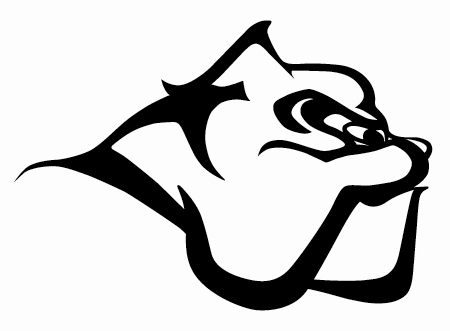 Byrne Creek Community School – Scholarships Personal ProfilePlease submit this to Ms. Falsetto before the end of term 1.Please TYPE info or PRINT neatly.Name: _________________________________   Date of Birth: ___________________Cell Number: ___________________________________________________          Email Address: ____________________________________________________________   Please ensure your email address has your name in it.            Are you a:  Canadian Citizen_____  Permanent Resident ______ Other _______________Circle 1-3 areas that best describe your interests and focus. Write your top choice on the line found at the top right side of this page.Community Service	Fine Arts			Athletics/Physical Activity Technology/Trades	Science			Applied Skills		Languages    		Indigenous Studies		Other:_______________________Personal Profile Questions. Point form, at this stage, is appreciated.1.  What are your academic goals (Bachelor’s Degree, Trade Ticket, College Diploma etc.)? 2. What careers are you seriously considering?3. What kind of volunteer work do you do in and out of school?4. What kind of WORK EXPERIENCE have you completed? What did you do during your work experience?  This information is taken into consideration for certain scholarships.5. What are personal interests or hobbies that occupy your time before/after school? For example, sports, drawing, fashion design…6. What other information is important when considering scholarships for you?If you have any questions, please contact Ms. Falsetto at:Email: Laida.falsetto@burnabyschools.caTwitter: @MsFalsettoByrneRoom B110